Спецификация контрольно-измерительных материаловдля проведения итоговой контрольной работы по физике в 8 классе.1. Назначение контрольных измерительных материаловОценка качества подготовки учащихся 8 классов по физике, определение уровня достижений учащимися планируемых результатов, предусмотренных ФГОС ООО по предмету физика.2. Время выполнения работыНа выполнение всей работы отводится 40 минут без учета времени, отведенного на инструктаж учащихся.3. Содержание и структура работыРабота представлена 2 вариантами. Варианты работы равноценны по трудности, одинаковы по структуре, параллельны по расположению заданий: под одним и тем же порядковым номером во всех вариантах работы находится задание, проверяющее один и тот же элемент содержания.Работа состоит из 2 частей.Работа состоит из 11 заданий: заданий с выбором ответа 7, заданий с кратким ответом 2, заданий с развёрнутым ответом 2.Работа содержит задания базового, повышенного и высокого уровней сложности.Содержание работы охватывает учебный материал по физике, изученный в 8 классе.Распределение заданий работы по содержательным блокам (темам) учебного предмета представлено в таблице 1.Таблица 1.Перечень проверяемых умений представлен в таблице 2.Таблица 2.4. Система оценивания результатов выполнения отдельных заданий и работы в целомЗа выполнение задания с выбором ответа выставляется 1 балл. Задание считается выполненным, если выбранный учащимся номер ответа (один из четырёх) совпадает с номером верного ответа. Максимальный балл за выполнение задания с кратким ответом составляет 1 балл. Задание с кратким ответом на 2 балла считается выполненным, если ответ учащегося полностью совпадает с верным ответом, оценивается 1 баллом, если допущена ошибка в одном символе, в других случаях – 0 баллов. Задание с развернутым ответом оценивается в 2 балла.Решение задачи – 3 балла.Максимальный балл за выполнение диагностической работы - 16 баллов.НОРМЫвыставления отметокКодификатор элементов содержания и требований к уровню подготовкиучащихся 8 класса за итоговую контрольную работу основной (общей) школыКодификатор элементов содержания по физике и требований к уровню подготовки учащихся 8 классов основной (общей) школе одним из документов, регламентирующих разработку КИМ.Перечень элементов содержания, проверяемых на итоговой контрольной работе по физике за 8 класс.Используются следующие условные обозначения для типов заданий:ВО – задание с выбором ответа;КО – задание с кратким ответом;РО – задание с развернутым ответом.Используются следующие условные обозначения для уровней сложности:Б – базовый уровень;П – повышенный уровень;В – высокий уровень.Итоговая контрольная работа по физикедля обучающихся 8 классов Вариант IЧасть 1К каждому из заданий 1-7 даны 4 варианта ответа, из которых только один правильный. Номер этого ответа обведите кружком.1. Вещество сохраняет форму и объем, если находится в 1) твердом агрегатном состоянии2) жидком агрегатном состоянии3) твердом или жидком агрегатном состоянии4) газообразном агрегатном состоянии2. На графике показана зависимость температуры вещества от времени его нагревания. В начальный момент вещество находилось в твердом состоянии.Через 10 мин после начала нагревания вещество находилось1) в жидком состоянии 2) в твердом состоянии3) в газообразном состоянии4) и в твердом, и в жидком состояниях3. Тело заряжено отрицательно, если на нем1) нет электронов2) недостаток электронов3) избыток электронов4) число электронов равно числу протонов4. В цепи, показанной на рисунке, сопротивление R = 3 Ом, амперметр показывает силу тока 2 А.Показание вольтметра равно1) 4 В         2) 6 В         3) 12 В       4) 16 В5. Магнитная стрелка помещается в точку А около постоянного магнита, расположенного, как показано на рисунке.Стрелка установится в направлении           2)3)                                                   4)                                          6. На рисунке изображено плоское зеркало и падающий на него луч 1.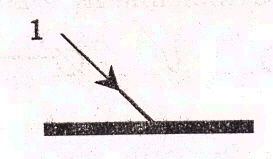 Отраженный луч  правильно показан на рисунке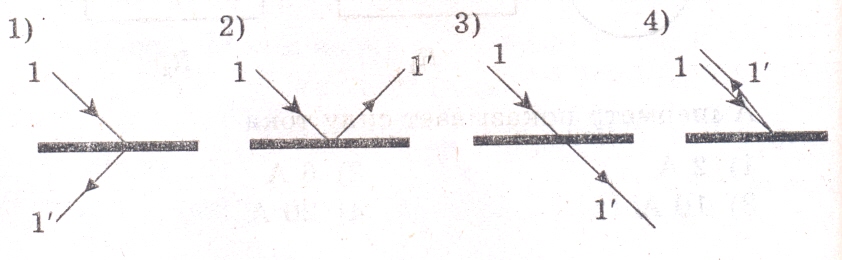 7. Чтобы экспериментально определить, зависит ли количество теплоты, сообщаемое телу при нагреве, от массы тела, необходимоА) взять тела одинаковой массы, сделанные из разных веществ, и нагреть их на равное количество градусов;Б)  взять тела разной массы, сделанные из одного вещества, и нагреть их на равное количество градусов;В) взять тела разной массы, сделанные из разных веществ, и нагреть их на разное количество градусов.Правильным способом проведения эксперимента является1) А           2) Б              3) В           4) А или БЧасть 2При выполнении заданий В1-В2 установите соответствие между содержанием первого и второго столбцов. Для этого каждому элементу первого столбца подберите позицию из второго столбца. Впишите в таблицу внизу задания цифры – номера выбранных ответов. 8. Установите соответствие между техническими устройствами (приборами) и физическими закономерностями, лежащими в основе принципа их действия.ПРИБОРА) вольтметрБ) рычажные весыВ) электроплиткаФИЗИЧЕСКИЕЗАКОНОМЕРНОСТИ1) взаимодействие магнитных полей2) тепловое действие тока3) давление жидкости передается одинаково по всем направлениям4) условие равновесия рычага5) магнитное действие тока9. Установите соответствие между физическими величинами и формулами, по которым эти величины определяются.ФИЗИЧЕСКИЕ ВЕЛИЧИНЫА) сила токаБ) напряжениеВ) сопротивлениеФОРМУЛЫ1) IU       2)         3) qt        4)           5)     При выполнении задания В3 ответ (число) надо записать в отведенное место после слова «Ответ», выразив его в указанных единицах. Единицы физических величин писать не нужно. Ниже привести полное решение задачи.В3. На рисунке представлен график зависимости количества теплоты, полученного телом при плавлении, от массы тела. Все тела одинаковы по составу вещества. Определите удельную теплоту плавления этого вещества.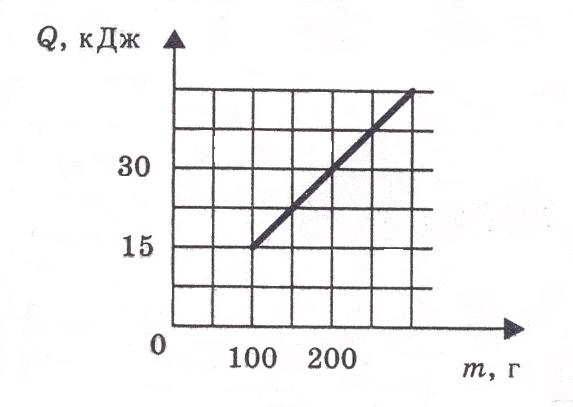 Ответ: ______________ (кДж/кг)Для ответа на задание В4 используйте место ниже задания. Запишите сначала ответ, а затем его пояснение.В4.  В какую погоду быстрее сохнет мокрое белье: в сухую или в ветреную при прочих равных условиях? Ответ поясните.Итоговая контрольная работа по математикедля обучающихся 8 классов Вариант IIЧасть 1К каждому из заданий 1-7 даны 4 варианта ответа, из которых только один правильный. Номер этого ответа обведите кружком.1. Переход вещества из твердого состояния в жидкое называется 1) кристаллизация2) конденсация3) плавление4) парообразование2. На графике показана зависимость температуры вещества от времени его нагревания. В начальный момент вещество находилось в твердом состоянии.Через 40 мин после начала нагревания вещество находилось1) в жидком состоянии 2) в твердом состоянии3) в газообразном состоянии4) и в твердом, и в жидком состояниях3. Два заряженных тела отталкиваются, если их зарядыА) одноименныеБ) разноименныеВерно утверждение:1) только А2) только Б3) и А, и Б 4) ни А, ни Б4. В цепи, показанной на рисунке, напряжение U = 120 В,  сопротивление R1 = 20 Ом, R2 = 30 Ом.Амперметр показывает силу тока1) 2 А         2) 6 А         3) 10 А       4) 20 А5. Имеется магнитное поле, направление магнитных линий которого показано на рисунке.Магнитная стрелка в этом поле установится в направлении           2)3)                                                   4)                                          6. С помощью собирающей линзы можно получать изображениеА) действительное уменьшенноеБ) действительное увеличенноеВ) мнимое увеличенноеВерно утверждение1) только А      2) только Б       3) А и Б         4) А, Б и В.7. Требуется экспериментально определить, зависит ли количество теплоты, сообщаемое телу при плавлении, от его объёма. Имеется набор предметов, сделанных из свинца и цинка. Для проведения опыта следует выбрать набор1) А или В           2) А              3) Б           4) А или БЧасть 2При выполнении заданий В1-В2 установите соответствие между содержанием первого и второго столбцов. Для этого каждому элементу первого столбца подберите позицию из второго столбца. Впишите в таблицу внизу задания цифры – номера выбранных ответов. В1. Установите соответствие между техническими устройствами (приборами) и физическими закономерностями, лежащими в основе принципа их действия.ПРИБОРА) электроскопБ) психрометрВ) рычажные весыФИЗИЧЕСКИЕЗАКОНОМЕРНОСТИ1) действие электрического поля на заряды проводника2) охлаждение при испарении3) давление жидкости передается одинаково по всем направлениям4) условие равновесия рычага5) магнитное действие токаВ2. Установите соответствие между физическими величинами и единицами их измерения.ФИЗИЧЕСКИЕ ВЕЛИЧИНЫА) мощностьБ) сила токаВ) работаЕДИНИЦЫ ИЗМЕРЕНИЯкулонамперджоульвольтваттПри выполнении задания В3 ответ (число) надо записать в отведенное место после слова «Ответ», выразив его в указанных единицах. Единицы физических величин писать не нужно. Ниже привести полное решение задачи.В3. На рисунке представлен график зависимости количества теплоты от времени. Тепло выделяется в спирали сопротивлением 20 Ом, включенной в электрическую цепь. Определите силу тока в цепи.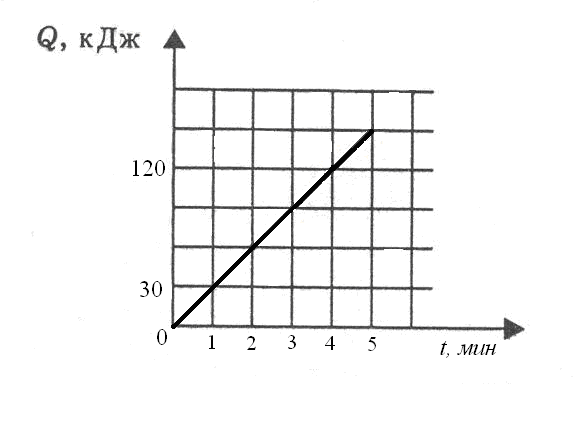 Ответ: ______________ ( А )Для ответа на задание В4 используйте место ниже задания. Запишите сначала ответ, а затем его пояснение.В4.  Почему при пропускании электрического тока проводник нагревается? Ответ поясните.ОТВЕТЫКритерии оценивания заданий с развёрнутым ответом№Содержательные блокиКоличество заданий 1.ЗАКОНЫ ВЗАИМОДЕЙСТВИЯ И ДВИЖЕНИЯ ТЕЛ52.МЕХАНИЧЕСКИЕ КОЛЕБАНИЯ И ВОЛНЫ. ЗВУК.23.ЭЛЕКТРОМАГНИТНОЕ ПОЛЕ14.ФИЗИКА И МЕТОДЫ НАУЧНОГО ПОЗНАНИЯ. 3Всего:Всего:11№ п/пПроверяемые специальные предметные умения№ задания1ТЕПЛОВЫЕ ЯВЛЕНИЯТЕПЛОВЫЕ ЯВЛЕНИЯ1.1Демонстрируют знания о строении вещества11.2Анализируют графики изменения агрегатных состояний вещества21.3Демонстрируют основы знаний о методах научного познания71.4Рассчитывают удельную теплоту плавления вещества по графику зависимости Q(m).В3 (1 вар)1.5Объясняют зависимость скорости испарения от ветра.В4 (1 вар)1.6Объясняют тепловое действие токаВ4 (2 вар)2ЭЛЕКТРОМАГНИТНЫЕ ЯВЛЕНИЯЭЛЕКТРОМАГНИТНЫЕ ЯВЛЕНИЯ2.1Демонстрируют знания о том, что значит тело заряжено отрицательно или положительно3 (1 вар)2.2Демонстрируют знания о взаимодействии электрических зарядов3 (2 вар)2.3Рассчитывают напряжение по данным показаниям приборов на схеме4 2.4Рассчитывают общее сопротивление участка цепи4 (2 вар)2.5Демонстрируют знания о направлении магнитных линий52.6Рассчитывают силу тока вцепи по графику зависимости Q(t)В3 (2 вар )3ЭЛЕМЕНТЫ ОПТИКИЭЛЕМЕНТЫ ОПТИКИ3.1Определяют правильный ход луча при отражении6 (1 вар)3.2Демонстрируют знания о изображениях, полученных с помощью собирающих линз6 (2 вар)4ФИЗИКА И МЕТОДЫ НАУЧНОГО ПОЗНАНИЯФИЗИКА И МЕТОДЫ НАУЧНОГО ПОЗНАНИЯ4.1Устанавливают соответствие между приборами и физическими закономерностями, лежащими в основе принципа их действия.В14.2Устанавливают соответствие между физическими величинами и единицами их измерения В2 (2 вар)4.3Устанавливают соответствие между физическими величинами и формулами, по которым они определяютсяВ2 (1 вар)Баллы7 баллов и менее8 - 1112 - 1415 - 16Отметка2345№Контролируемые элементы содержания (КЭС)Коды элементов содержания по кодификатору элементов содержанияПланируемые результаты обучения(ПРО)Тип заданияУровень сложностиБаллы за выполнение заданияЧасть 1Часть 1Часть 1Часть 1Часть 1Часть 1Часть 11.Тепловые явления1.1 -1.111.1 ВОБ12.Тепловые явления1.1-1.111.2ВОП13.Электризация тел. Постоянный ток2.1-2.72.1 - 2.2ВОБ14.Постоянный ток2.5-2.92.3 - 2.4ВОБ15.Магнитное  поле.  2.10-2.132.5ВОБ16.Элементы оптики2.14-2.173.1-3.3ВОБ17.Владение основами знаний о методах науч-ного познания1 -21.3ВОБ1Часть 2Часть 2Часть 2Часть 2Часть 2Часть 2Часть 2В1Использование физических явлений в приборах и технических устройствах.1-24.1КОБ2В2Физические величины, их единицы и приборы для измерения. Формулы для вычисленияфизических величин.1-24.2-4.3КОБ2В3Расчетная задача (тепловые, электромагнитные явления)1 -21.4, 2.6РОП3В4Качественная задача (тепловые явления, электромагнитные явления, элементы оптики)1-21.5 ,1.6, 3.4РОП2Всего заданий - 10,  из них по типу заданий: с выбором ответа - 7, с кратким ответом – 2, с развернутым ответом - 2; по уровню сложности: Б - 8, П - 3. Максимальный балл за работу - 16. Общее время выполнения работы - 40 мин.Всего заданий - 10,  из них по типу заданий: с выбором ответа - 7, с кратким ответом – 2, с развернутым ответом - 2; по уровню сложности: Б - 8, П - 3. Максимальный балл за работу - 16. Общее время выполнения работы - 40 мин.Всего заданий - 10,  из них по типу заданий: с выбором ответа - 7, с кратким ответом – 2, с развернутым ответом - 2; по уровню сложности: Б - 8, П - 3. Максимальный балл за работу - 16. Общее время выполнения работы - 40 мин.Всего заданий - 10,  из них по типу заданий: с выбором ответа - 7, с кратким ответом – 2, с развернутым ответом - 2; по уровню сложности: Б - 8, П - 3. Максимальный балл за работу - 16. Общее время выполнения работы - 40 мин.Всего заданий - 10,  из них по типу заданий: с выбором ответа - 7, с кратким ответом – 2, с развернутым ответом - 2; по уровню сложности: Б - 8, П - 3. Максимальный балл за работу - 16. Общее время выполнения работы - 40 мин.Всего заданий - 10,  из них по типу заданий: с выбором ответа - 7, с кратким ответом – 2, с развернутым ответом - 2; по уровню сложности: Б - 8, П - 3. Максимальный балл за работу - 16. Общее время выполнения работы - 40 мин.Всего заданий - 10,  из них по типу заданий: с выбором ответа - 7, с кратким ответом – 2, с развернутым ответом - 2; по уровню сложности: Б - 8, П - 3. Максимальный балл за работу - 16. Общее время выполнения работы - 40 мин.АБВАБВАБВАБВ№Вариант 1Вариант 2Максимальный баллА1131А2211А3311А4231А5341А6241А7231В15421242В25425232В315053В4В ветреную быстрее, т.к. ветер уносит молекулы и не дает им вернуться обратно в жидкостьЭлектрический ток совершает работу, которая переходит в тепло2Элементы содержания верного ответа(допускаются иные формулировки, не искажающие смысл ответа)Элементы содержания верного ответа(допускаются иные формулировки, не искажающие смысл ответа)Задание B 3Указания к оцениванию БаллыПриведено полное решениеI) записаны положения теории и физические законы, закономерности, применение которых необходимо для решения задачи выбранным способом; II) описаны все вновь вводимые в решении буквенные обозначения физических величин (за исключением обозначений констант, обозначений, используемых в условии задачи, и стандартных обозначений величин, используемых при написании физических законов); III) проведены необходимые математические преобразования и расчёты, приводящие к правильному числовому ответу (допускается решение «по частям» с промежуточными вычислениями); IV) представлен правильный ответ с указанием единиц измерения искомой величины3Правильно записаны все необходимые положения теории, физические законы, закономерности, и проведены необходимые преобразования. Но имеются один или несколько из следующих недостатков. Записи, соответствующие пункту II, представлены не в полном объёме или отсутствуют. И (ИЛИ) В решении имеются лишние записи, не входящие в решение (возможно, неверные), которые не отделены от решения (не зачёркнуты; не заключены в скобки, рамку и т.п.). И (ИЛИ) В необходимых математических преобразованиях или вычислениях допущены ошибки, и (или) в математических преобразованиях/ вычислениях пропущены логически важные шаги. И (ИЛИ) Отсутствует пункт IV, или в нём допущена ошибка2Представлены записи, соответствующие одному из следующих случаев. Представлены только положения и формулы, выражающие физические законы, применение которых необходимо и достаточно для решения данной задачи, без каких-либо преобразований с их использованием, направленных на решение задачи. ИЛИ В решении отсутствует ОДНА из исходных формул, необходимая для решения данной задачи (или утверждение, лежащее в основе решения), но присутствуют логически верные преобразования с имеющимися формулами, направленные на решение задачи. ИЛИ В ОДНОЙ из исходных формул, необходимых для решения данной задачи (или в утверждении, лежащем в основе решения), допущена ошибка, но присутствуют логически верные преобразования с имеющимися формулами, направленные на решение задачи1Все случаи решения, которые не соответствуют вышеуказанным критериям выставления оценок в 1, 2, 3 балла0Максимальный балл3Задание B 4Указания к оцениванию БаллыПриведено полное правильное решение, включающее правильный ответ и исчерпывающие верные рассуждения с прямым указанием наблюдаемых явлений и законов2Дан правильный ответ, но  объяснение не приведено1Дан не  правильный ответ на вопрос задания0Максимальный балл2